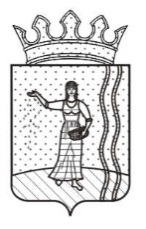 ДУМАСАРСИНСКОГО ГОРОДСКОГО ПОСЕЛЕНИЯОКТЯБРЬСКОГО МУНИЦИПАЛЬНОГО РАЙОНАПЕРМСКОГО КРАЯРЕШЕНИЕО Плане работы Думы Сарсинского городского поселения Октябрьского муниципального района Пермского края на 2014 год В целях эффективной организационной работы Думы Сарсинского городского поселения Октябрьского муниципального района Пермского края Дума городского поселения РЕШАЕТ:1.Утвердить План работы Думы Сарсинского городского поселения Октябрьского муниципального района Пермского края на 2014 год (прилагается).2. Решение вступает в силу со дня его обнародования.3. Контроль за исполнением решения оставляю за собой.Председатель Думы Сарсинскогогородского поселения                                                                                      Л.А. УгриноваГлава  городского поселения – глава администрации Сарсинскогогородского поселения                                                                                              О.М Конев28.03.2014 № 64УТВЕРЖДЕНрешением ДумыСарсинского городскогопоселения Октябрьскогомуниципального районаот 28.03.2014 № 64План работыДумы Сарсинского городского поселенияОктябрьского муниципального района Пермского края на 2014 годI. Состав Думы Сарсинского городского поселенияII. Работа депутатов Думы Сарсинского городского поселенияс населением городского поселенияIII. Организационная деятельность Думы Сарсинского городского поселенияIV. Вопросы для рассмотрения на заседаниях Думы городского поселенияV. Вопросы для рассмотрения на публичных слушанияхVI. Работа в постоянных комиссияхКомиссия по бюджету, налогам и экономической политикеПредседатель комиссии: Угринова Любовь АлександровнаЧлены комиссии:Арапова Галина Пантелемоновна;Блинов Евгений Викторович;Булатова Наталья Дмитриевна;Шолохов Павел Андреевич.2. Комиссия по социальным вопросам:Председатель комиссии:Асланова Алена Викторовна;Члены комиссии:Борисов Станислав Витальевич;Гильмутдинова Гульнара РифовнаКоробицина Мария Викторовна;Минько Максим Владимирович.VII. Контрольная деятельность Думы Сарсинского городского поселенияПринято Думой Сарсинского городского поселения Октябрьского муниципального      района Пермского края«28» марта 2014 года№п/пФамилия, имя, отчество депутата Дата рожденияМесто работыАдресНомер телефона1.2.3.4.5.6.председатель Думы председатель Думы председатель Думы председатель Думы председатель Думы председатель Думы 1.Угринова Любовь Александровна10.04.1974МБОУ «Сарсинская средняя общеобразо-вательная школа», учитель, заместитель директора по воспитательной работеул. Кирова, д. 24, кв. 2, пос. Сарс89026389442Заместитель председателя Думы Сарсинского городского поселенияЗаместитель председателя Думы Сарсинского городского поселенияЗаместитель председателя Думы Сарсинского городского поселенияЗаместитель председателя Думы Сарсинского городского поселенияЗаместитель председателя Думы Сарсинского городского поселенияЗаместитель председателя Думы Сарсинского городского поселения2.Булатова Наталья Дмитриевна20.07.1979МБДОУ детский сад «Аленушка», заведующаяул.Школьная, д. 1, пос. Сарс8902636487Депутаты Думы Сарсинского городского поселенияДепутаты Думы Сарсинского городского поселенияДепутаты Думы Сарсинского городского поселенияДепутаты Думы Сарсинского городского поселенияДепутаты Думы Сарсинского городского поселенияДепутаты Думы Сарсинского городского поселения3.Арапова Галина Пантелемоновна20.03.1962МБОУ «Сарсинская средняя общеобразо-вательнаяшкола»,заместитель директора по АХЧул. Манохина, д. 17, пос. Сарс890827028454.Асланова Алена Викторовна02.01.1972МБДОУ детский сад «Аленушка», музыкальный руководительМикрорайон, д.8, кв.52, пос.Сарср.т. 3-23-09890827980205.Блинов Евгений Викторович26.11.1961МУП «Комфорт», начальник водоканалаул.Советская, д.22, кв.89, пос.Сарср.т. 3-25-74890280761026.Борисов Станислав Витальевич14.01.1982ГБУ ВК «Октябрьская станция по борьбе с болезнями животных», заместитель начальникаул.Манохина, д. 6, пос.Сарср.т. 3-28-11890279973497.Гильмутдинова Гульнара Рифовна29.12.1973МКУ «Верх-Шуртанская НОШ», учительул. Новая, д. 7, кв. 1, д. Верх-Шуртанд.т.3-52-31890827354738.Коробицина Мария Викторовна02.01.1971МБУ «Спортивный центр», специалист по спортуул. Мира, д. 13, кв. 1, пос. Сарс890827980119.Минько Максим Владимирович30.07.1977МБОУ «Сарсинская средняя общеобразо-вательная школа», учительул.Ленина, д.2, кв.2, пос.Сарср.т. 3-23-448908269278610.Шолохов Павел Андреевич02.08.1954безработныйул. Ворошиловская, д.12, хутор Покрово-Смирновский 89504770378№п/пФамилия, имя, отчество депутатаЗакрепленный участокПрием по личным вопросамс 16.00 час.до 17.00 час.1.Угринова Любовь Александровнаизбирательный округ № 2каждый понедельник2.Арапова Галина Пантелемоновнаизбирательный округ № 1первая среда месяца3.Асланова Алена Викторовнаизбирательный округ № 2вторая среда месяца4.Блинов Евгений Викторовичизбирательный округ № 3первая пятница  месяца5.Борисов Станислав Витальевичизбирательный округ № 3вторая пятница месяца6.Булатова Наталья Дмитриевнаизбирательный округ № 2третья среда месяца7.Гильмутдинова Гульнара Рифовнаизбирательный округ № 1четвертая среда месяца8.Коробицина Мария Викторовнаизбирательный округ № 1третья пятница месяца9.Минько Максим Владимировичизбирательный округ № 2четвертый четверг месяца10.Шолохов Павел Андреевичизбирательный округ № 1четвертая пятница месяца№п/пНаименование мероприятияСроки исполненияОтветственныеОтметка об исполнении1.Организация подготовки и проведения заседаний Думы Сарсинского городского поселения Октябрьского муниципального района ежемесячноУгринова Л.А.Сибирякова С.В.2.Организация подготовки и проведения заседаний постоянных депутатских комиссий ежемесячноУгринова Л.А.Сибирякова С.В.3.Прием избирателей депутатами в избирательных округах согласно графика приема избирателейежемесячнодепутаты4.Организация проведения публичных слушаний по проектам нормативных правовых актов февральапрель,ноябрьУгринова Л.А.Сибирякова С.В.Вилисова Л.А.5.О перспективном плане работы Думы Сарсинского городского поселения Октябрьского муниципального района на 2015 годдекабрьдепутатып/пНаименование вопроса (мероприятия)Сроки исполненияОтветствен-ный(ые)за исполнение Отметка об исполненииПриведение нормативных правовых актов Думы городского поселения действующему законодательствув течение годаспециалисты администрацииО внесении изменений в бюджет Сарсинского городского поселения Октябрьского муниципального района на 2014 год и на плановый период 2015 и 2016 годыежемесячноВилисова Л.А.Об утверждении отчета об исполнении бюджета Сарсинского городского поселения за 2013 годапрельВилисова Л.А.Об исполнении бюджета поселения за 1 квартал 2014 годаапрельВилисова Л.А.Утверждение Программы комплексного развития систем коммунальной инфраструктуры Сарсинского городского поселения июньЧуракова С.В.Иванов И.В.Об исполнении бюджета поселения за 1 полугодие 2014 годаиюльВилисова Л.А.Об исполнении бюджета поселения за 9 месяцев 2014 годаоктябрьВилисова Л.А.О бюджете на 2015 год и на плановый период 2016 и 2017 годов (первое чтение)ноябрьВилисова Л.А.Об установлении платы за пользование жилым помещением (плата за наем) на 2015 годноябрьВилисова Л.А.О передаче Октябрьскому муниципальному району Пермского края осуществление части полномочий по формированию и исполнению бюджета Сарсинского городского поселения Октябрьского муниципального района Пермского края на 2015 годдекабрьВилисова Л.А.О передаче Октябрьскому муниципальному району полномочий по решению вопросов местного значения Сарсинского городского поселения Октябрьского муниципального района Пермского края на 2015 годдекабрьВилисова Л.А.О передаче Октябрьскому муниципальному району Пермского края осуществления части полномочий Сарсинского городского поселения Октябрьского муниципального района Пермского края по организации библиотечного обслуживания населения, комплектования библиотечных фондов библиотек поселения на 2015 годдекабрь Вилисова Л.А.О бюджете на 2015 год и на плановый период 2016 и 2017 годов (второе чтение)декабрьВилисова Л.А.№п/пНаименование вопросаДата проведения мероприятияОтветственные Отметка об исполненииОб утверждении Устава Сарсинского городского поселения Октябрьского муниципального района Пермского края в новой редакциифевральУгринова Л.А.Чуракова С.В.Об исполнении бюджета Сарсинского городского поселения за 2013 годапрельКонев О.М.Вилисова Л.А.О бюджете на 2015 год и плановый период 2016-2017 годы (первое чтение)ноябрьКонев О.М.Вилисова Л.А.№п/пНаименование мероприятияСроки исполненияОтветственныеОтметка об исполненииО ежегодном отчете деятельности администрации Сарсинского городского поселения Октябрьского муниципального района Пермского краямартКонев О.М.Вилисова Л.А.О ежегодном отчете главы Сарсинского городского поселения Октябрьского муниципального района, о результатах своей деятельностимартКонев О.М.О работе организаций жилищно-коммунального хозяйства за 2013 годмайВшивков В.В.Гробов П.М.О работе муниципального бюджетного учреждения культуры «Сарсинский Дом культуры»июньКузнецова А.И.О проведении экономического анализа приватизации муниципального имуществаиюльКонев О.М.Вилисова Л.А.Чуракова С.В.Патракова Я.И.Информация Администрации о выполнении работ по ремонту дорог на территории Сарсинского городского поселенияавгустКонев О.М.Иванов И.В.Отчет о ходе работы по взысканию задолженности по обязательным платежам в бюджет Сарсинского городского поселениясентябрьВилисова Л.А.Отчет администрации о ходе выполнения программы по капитальному ремонту общего имущества в соответствии со статьей 166 ЖК РФ «Капитальный ремонт общего имущества в многоквартирном доме», по переселению граждан из аварийного жилищного фонда.сентябрьЧуракова С.В.Информация Администрации о выполнении работ по капитальному ремонту МКУ «Пожарная охрана Сарсинского городского поселения»ноябрьКонев О.М.Калистратов В.Н.